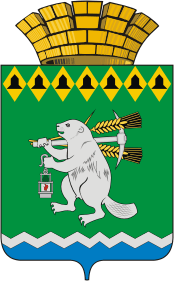 Администрация Артемовского городского округа ПОСТАНОВЛЕНИЕот                                                                                                      № О внесении изменений в Перечень видов муниципального контроля, осуществляемых на территории Артемовского городского округа 	В соответствии с Федеральными законами от 26 декабря 2008 года   
№ 294-ФЗ «О защите прав юридических лиц и индивидуальных предпринимателей при осуществлении государственного контроля (надзора) и муниципального контроля», от 06 октября 2003 года  № 131-ФЗ «Об общих принципах организации местного самоуправления в Российской Федерации», принимая во внимание письмо Министерства юстиции Российской Федерации от 21.08.2019 № 66/02-14608/1195, руководствуясь Порядком ведения перечня видов муниципального контроля и органов местного самоуправления, уполномоченных на их осуществление на территории Артемовского городского округа, утвержденным решением Думы Артемовского городского округа от 31.08.2017 № 226, статьями  30, 31 Устава  Артемовского  городского  округа,  ПОСТАНОВЛЯЮ:	1. Внести изменения в Перечень видов муниципального контроля, осуществляемых на территории Артемовского городского округа, утвержденный постановлением Администрации Артемовского городского округа от 30.10.2017 № 1166-ПА, с изменениями, внесенными постановлением Администрации Артемовского городского округа от 13.12.2018 № 1353-ПА, изложив его в следующей редакции (Приложение).	2. Опубликовать постановление в газете «Артемовский рабочий» и разместить на официальном сайте Артемовского городского округа в информационно - телекоммуникационной сети «Интернет».3. Контроль за исполнением постановления возложить на первого заместителя главы Администрации Артемовского городского округа 
Черемных Н.А.Приложение к постановлениюАдминистрации Артемовского городского округа от ___________ № _______-ПАПЕРЕЧЕНЬвидов муниципального контроля, осуществляемых на территории Артемовского городского округаЛогинова Н.А.  (34363) 59304 доб. 147Глава Артемовского городского округа                    А.В. Самочернов№Вид муниципального контроляРеквизиты правовых актов Российской Федерации, Свердловской области, муниципальных правовых актов Артемовского городского округа (статей, пунктов, абзацев), регулирующих соответствующий вид муниципального контроляОрган, уполномоченныйна осуществление муниципального контроля1Муниципальный земельный контрольпункт 3 статьи 72 Земельного кодекса Российской Федерации;пункт 26 части 1 статьи 16 Федерального закона от 
06 октября 2003 года № 131-ФЗ «Об общих принципах организации местного самоуправления в Российской Федерации»;Положение о муниципальном земельном контроле на территории Артемовского городского округа, утвержденное решением Думы Артемовского городского округа от 29.11.2012 № 195, с изменениями, внесенными решениями Думы Артемовского городского округа от 28.05.2015 № 661, от 26.11.2015 № 749, от 26.05.2016 № 822, от 16.02.2017 № 108, от 30.08.2018 № 396;Административный регламент исполнения муниципальной функции по осуществлению муниципального земельного контроля в границах Артемовского городского округа, утвержденный распоряжением Комитета по управлению муниципальным имуществом Артемовского городского округа от 27.09.2017 № 475Комитет по управлению муниципальным имуществом Артемовского городского округа2Муниципальный контроль за использованием и охраной недр при добыче общераспространенных полезных ископаемых, а также при строительстве подземных сооружений, не связанных с добычей полезных ископаемых пункт 1 статьи 5 Закона Российской Федерации от 21 февраля 1992 года № 2395-1 «О недрах»;Административный регламент исполнения муниципальной функции по осуществлению муниципального контроля за использованием и охраной недр при добыче общераспространенных полезных ископаемых, а также при строительстве подземных сооружений, не связанных с добычей полезных ископаемых в границах Артемовского городского округа, утвержденный распоряжением Комитета по управлению муниципальным имуществом Артемовского городского округа от 07.11.2018 № 362Комитет по управлению муниципальным имуществом Артемовского городского округа3Муниципальный жилищный контрольпункт 9 части 1 статьи 14 Жилищного кодекса Российской Федерации;пункт 6 части 1 статьи 16 Федерального закона от 
06 октября 2003 года № 131-ФЗ «Об общих принципах организации местного самоуправления в Российской Федерации»;Административный регламент осуществления муниципального жилищного контроля на территории Артемовского городского округа, утвержденный постановлением Администрации Артемовского городского округа от 29.06.2017 № 737-ПАУправление по городскому хозяйству и жилью Администрации Артемовского городского округа4Муниципальный контроль за сохранностью автомобильных дорог местного значенияпункт 5 части 1 статьи 16 Федерального закона от 
06 октября 2003 года № 131-ФЗ «Об общих принципах организации местного самоуправления в Российской Федерации»;пункт 1 части 1 статьи 13 Федерального закона от 
08 ноября 2007 года № 257-ФЗ «Об автомобильных дорогах и о дорожной деятельности в Российской Федерации и о внесении изменений в отдельные законодательные акты Российской Федерации»; Административный регламент исполнения муниципальной функции по осуществлению муниципального контроля за сохранностью автомобильных дорог местного значения в границах Артемовского городского округа, утвержденный постановлением Администрации Артемовского городского округа от 08.06.2015 № 756-ПА, с изменениями и дополнениями, внесенными постановлениями Администрации Артемовского городского округа от 30.06.2016 № 746-ПА, от 31.05.2018 № 562-ПАУправление по городскому хозяйству и жилью Администрации Артемовского городского округа5Контроль соблюдения условий организации регулярных перевозок часть 2 статьи 35 Федерального закона от 13 июля 2015 
№ 220-ФЗ «Об организации регулярных перевозок пассажиров и багажа автомобильным транспортом и городским наземным электрическим транспортом в Российской Федерации и о внесении изменений в отдельные законодательные акты Российской Федерации»;подпункт 12 статьи 6 Закона Свердловской области от 
21 декабря 2015 года № 160-ОЗ «Об организации транспортного обслуживания населения на территории Свердловской области»;Административный регламент исполнения муниципальной функции по контролю соблюдения условий организации регулярных перевозок на территории Артемовского городского округа, утвержденный постановлением Администрации Артемовского городского округа от 20.12.2016 № 1440-ПА, с изменениями и дополнениями, внесенными постановлением Администрации Артемовского городского округа от 26.01.2018 № 61-ПАУправление по городскому хозяйству и жилью Администрации Артемовского городского округа6Муниципальный контроль в сфере благоустройствапункт 25 части 1 статьи 16 Федерального закона от 
06 октября 2003 года № 131-ФЗ «Об общих принципах организации местного самоуправления в Российской Федерации»;Правила благоустройства территории Артемовского городского округа, утвержденные решением Думы Артемовского городского округа от 28.09.2017 № 243, с изменениями, внесенными решением Думы Артемовского городского округа от 26.04.2018 № 341;Административный регламент осуществления муниципального контроля в сфере благоустройства на территории Артемовского городского округа, утвержденный постановлением Администрации Артемовского городского округа от 13.07.2018 № 737-ПАУправление по городскому хозяйству и жилью Администрации Артемовского городского округа7Муниципальный лесной контрольстатья 98 Лесного кодекса Российской Федерации;пункт 38 части 1 статьи 16 Федерального закона от 
06 октября 2003 года № 131-ФЗ «Об общих принципах организации местного самоуправления в Российской Федерации»;Административный регламент осуществления муниципального лесного контроля на территории Артемовского городского округа, утвержденный постановлением Администрации Артемовского городского округа от 10.10.2019 № 1137-ПАУправление по городскому хозяйству и жилью Администрации Артемовского городского округа8Муниципальный контроль в области использования и охраны особо охраняемых природных территорий местного значенияпункт 30 части 1 статьи 16 Федерального закона от 
06 октября 2003 года № 131-ФЗ «Об общих принципах организации местного самоуправления в Российской Федерации»;пункт 4 статьи 33 Федерального закона от 14 марта 1995 года № 33-ФЗ «Об особо охраняемых природных территориях»;Положение об особо охраняемых природных территориях местного значения Артемовского городского округа, утвержденное решением Думы Артемовского городского округа от 23.06.2016 № 838, с изменениями, внесенными решением Думы Артемовского городского округа от 28.09.2017 № 248Управление по городскому хозяйству и жилью Администрации Артемовского городского округа9Контроль за соблюдением законодательства в области розничной продажи алкогольной продукциипункт 1 статьи 7 Федерального закона от 22 ноября 1995 года № 171-ФЗ «О государственном регулировании производства и оборота этилового спирта, алкогольной и спиртосодержащей продукции и об ограничении потребления (распития) алкогольной продукции»;подпункт 16 пункта 2 главы 2 Положения о создании условий для обеспечения жителей Артемовского городского услугами торговли, общественного питания и бытового обслуживания, утвержденного решением Думы Артемовского городского округа от 29.11.2018 № 449;Административный регламент по исполнению муниципальной функции по осуществлению контроля за соблюдением законодательства в области розничной продажи алкогольной продукции на территории Артемовского городского округа, утвержденный постановлением Администрации Артемовского городского округа от 30.07.2015 № 1047-ПА, с изменениями и дополнениями, внесенными постановлениями Администрации Артемовского городского округа от 27.05.2016 № 560-ПА, от 22.08.2016 № 947-ПА, от 10.11.2017 № 1220-ПА, от 31.07.2018 № 811-ПАотдел экономики, инвестиций и развития Администрации Артемовского городского округа10Муниципальный контроль в области торговой деятельностичасть 1 статьи 16 Федерального закона от 28 декабря 2009 года № 381-ФЗ «Об основах государственного регулирования торговой деятельности в Российской Федерации»;подпункт 17 пункта 2 главы 2 Положения о создании условий для обеспечения жителей Артемовского городского услугами торговли, общественного питания и бытового обслуживания, утвержденного решением Думы Артемовского городского округа от 29.11.2018 № 449;Административный регламент по исполнению муниципальной функции по проведению проверок при осуществлении муниципального контроля в области торговой деятельности на территории Артемовского городского округа, утвержденный постановлением Администрации Артемовского городского округа от 28.01.2015 № 125-ПА, с изменениями и дополнениями, внесенными постановлениями Администрации Артемовского городского округа от 23.08.2016 № 949-ПА, от 31.08.2018 № 812-ПАотдел экономики, инвестиций и развития Администрации Артемовского городского округа11Контроль за организацией и осуществлением деятельности по продаже товаров (выполнению работ, оказанию услуг) на розничных рынкахчасть 2 статьи 23 Федерального закона от 30 декабря 2006 года № 271-ФЗ «О розничных рынках и о внесении изменений в Трудовой кодекс Российской Федерации»;подпункт 18 пункта 2 главы 2 Положения о создании условий для обеспечения жителей Артемовского городского услугами торговли, общественного питания и бытового обслуживания, утвержденного решением Думы Артемовского городского округа от 29.11.2018 № 449;Административный регламент по исполнению муниципальной функции по осуществлению контроля за организацией и осуществлением деятельности по продаже товаров (выполнению работ, оказанию услуг) на розничных рынках на территории Артемовского городского округа, утвержденный постановлением Администрации Артемовского городского округа от 05.02.2016 № 121-ПА, с изменениями и дополнениями, внесенными постановлениями Администрации Артемовского городского округа от 23.08.2016 № 948-ПА, от 30.06.2017 № 746-ПА, от 31.07.2018 № 810-ПАотдел экономики, инвестиций и развития Администрации Артемовского городского округа